Приложение 1к письму департамента образования Ярославской областиот 05.09.2019 № ИХ.24-6550_19График проведения областного профориентационного мероприятия «Скажи профессии «Да!» на 2019/2020 учебный годТаблица 1Приложение 2к письму департамента образования Ярославской областиот 05.09.2019 № ИХ.24-6550_19График проведения станции «Профессиональные мастерские»Таблица 2Приложение 3к письму департамента образования Ярославской областиот 05.09.2019 № ИХ.24-6550_19Заявка на участие в работе станции «Ярмарка профессионального образования»(для всех образовательных организаций)Таблица 3Приложение 4к письму департамента образования Ярославской областиот 05.09.2019 № ИХ.24-6550_19Заявка на проведение станции «Профессиональная мастерская»(для ОО – соорганизаторов мероприятия)Таблица 4Наименование ОО_________________________________________________Приложение 5к письму департамента образования Ярославской областиот 05.09.2019 № ИХ.24-6550_19Рекомендации по обеспечению организации и проведения станции «Профессиональные мастерские» В 2019-2020 учебном году в период проведения областного мероприятия «Скажи профессии «Да!» каждая профессиональная образовательная организация (далее – ПОО) имеет возможность проведения «Профессиональной мастерской» на одной из базовых площадок согласно графику мероприятия (таблица 2). Время проведения станции «Профессиональная мастерская» –15 минут. Работа станции с 9:00 – 15:30Для проведения станции на базовой площадке выделяется отдельный кабинет.Группы обучающихся посещают станцию согласно маршрутным листам (маршрутные листы разрабатывает Центр «Ресурс»); Для обеспечения качественной организации и проведения станции необходимо разработать сценарий «Профессиональной мастерской». Включить в информационную часть сведения о компетенциях, профессиях, специальностях будущего, профессиях топ-50 региона, инновационных технологиях, чемпионатах «Молодые профессионалы» WorldSkills Russia, Abilympics, конкурсов профессионального мастерства и др. Продумать проведение мини-проб, мастер-классов.Привлечь для проведения станции представителей предприятий и организаций.Приложение 6к письму департамента образования Ярославской областиот 05.09.2019 № ИХ.24-6550_19Информация о проведении станции «Профессиональные мастерские»Таблица 5Приложение 7к письму департамента образования Ярославской областиот 05.09.2019 № ИХ.24-6550_19Требования к обеспечению проведения областного профориентационного мероприятия «Скажи профессии «Да!» (для базовых площадок)Для обеспечения качественной организации и проведения мероприятия необходимо:1.1. Назначить приказом руководителя профессиональной образовательной организации (далее – ПОО):ответственного за проведение мероприятия;ответственных за подготовку и проведение профессиональных, творческих мастерских;модератора на станции «Ярмарка профессионального образования»;ответственных за проведение обратной связи (анкетирования) по итогам мероприятия;ответственного за подготовку команды групп-лидеров, обеспечивающих сопровождение обучающих на мероприятии (количество групп-лидеров зависит от количества участников мероприятия в день его проведения).дежурных: на входе 5 чел. (2 сотрудника базовой площадки и 3 студента для встречи участников мероприятия), за столом регистрации 2 чел., на станциях, на этажах;1.2. Определить функциональные обязанности всех ответственных за проведение мероприятия, групп-лидеров. Провести инструктажи. С целью повышения информированности и методической грамотности специалистов и студентов, задействованных в мероприятии, необходимо провести обучающий семинар-практикум «Организация и проведение мероприятия «Скажи профессии «Да!», тренинги для групп-лидеров с использованием информационно-методических материалов Центра «Ресурс». Для расширения информационной основы о предприятиях, организациях следует привлечь работодателей к участию в мероприятии. С целью идентификации мероприятия обеспечить преподавателей и групп-лидеров формой, знаками отличия, бейджиками единого образца. 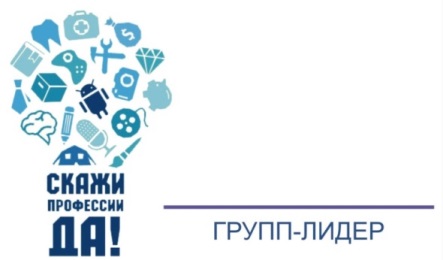 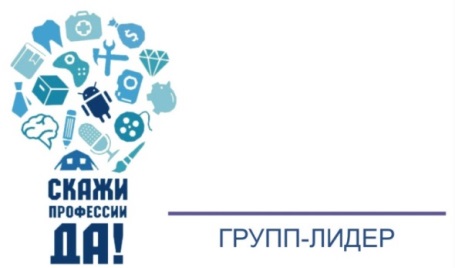 5. Для обеспечения удобной логистики мероприятия необходимо:предусмотреть  компактное расположение кабинетов по одинаковой тематике станций;разместить информационные указатели по маршрутам движения участников мероприятия, баннеры рядом с кабинетами станций и профессиональными мастерскими;обеспечить помещения для проведения мероприятия (таблица 6).Требования к кабинетам и помещениямТаблица 6С целью широкого информирования о мероприятии следует провести работу по привлечению средств массовой информации, разместить на сайте ПОО информацию о мероприятии (сроках проведения, краткую информацию о профессиональных, творческих мастерских и др.).Предусмотреть комфортные условия для участников мероприятия: обеспечить праздничное оформление центрального холла и других помещений, их достаточную освещённость, температурный режим;определить кабинет для размещения информационно-методических материалов Центра «Ресурс»;обеспечить транспортировку материально-технического оснащения мероприятия из Центра «Ресурс» на базовую площадку и обратно;обеспечить работу гардероба, столовой (буфета), туалетов.Обеспечить начало работы всех станций с 9:00.Окончание мероприятия ориентировочно в 15:40-16:00. Приложение 8к письму департамента образования Ярославской областиот 05.09.2019 № ИХ.24-6550_19Информация по кабинетам и мастерским (для базовых площадок)Таблица 7Информация по профессиональным, творческим мастерским (для базовых площадок)Таблица 8Исполнитель: Ф.И.О. (полностью), должность, контактный телефон Приложение 9к письму департамента образования Ярославской областиот 05.09.2019 № ИХ.24-6550_19Информация о представителях предприятий, организаций, участвующих в мероприятии «Скажи профессии «Да!»Таблица 9Исполнитель: Ф.И.О. (полностью), должность, контактный телефон Приложение 10к письму департамента образованияЯрославской областиот 05.09.2019 № ИХ.24-6550_19Материалы по итогам мероприятия «Скажи профессии «Да!» Таблица 10- Фотографии (не более 10, отобрать лучшие)- Предложения по повышению эффективности проведения мероприятия _____Ф.И.О. ответственного за организацию и проведение мероприятия.Дата/день неделиБазовая площадкаМРВремяГородской округ г. Рыбинск Городской округ г. Рыбинск Городской округ г. Рыбинск Городской округ г. Рыбинск 19 сентябрячетвергГПОАУ ЯО Рыбинский промышленно-экономический колледж(г. Рыбинск, ул. 9 мая, д. 24)Рыбинский МР10.00 – 12.3019 сентябрячетвергГПОАУ ЯО Рыбинский промышленно-экономический колледж(г. Рыбинск, ул. 9 мая, д. 24)г. Рыбинск12.30 – 15.0020 сентября пятницаГПОАУ ЯО Рыбинский промышленно-экономический колледж(г. Рыбинск, ул. 9 мая, д. 24)Пошехонский МР 10.00 – 12.3020 сентября пятницаГПОАУ ЯО Рыбинский промышленно-экономический колледж(г. Рыбинск, ул. 9 мая, д. 24)г. Рыбинск10.00 – 12.3020 сентября пятницаГПОАУ ЯО Рыбинский промышленно-экономический колледж(г. Рыбинск, ул. 9 мая, д. 24)г. Рыбинск12.30 – 15.0023 сентябряпонедельникГПОАУ ЯО Рыбинский промышленно-экономический колледж(г. Рыбинск, ул. 9 мая, д. 24)г. Рыбинск10.00 – 15.0024 сентября вторникГПОАУ ЯО Рыбинский промышленно-экономический колледж(г. Рыбинск, ул. 9 мая, д. 24)г. Рыбинск10.00 – 15.00г. Ярославльг. Ярославльг. Ярославльг. Ярославль26 сентября четвергГПОУ ЯО Ярославский кадетский колледж (ул. Алмазная, д. 4-б)Ярославский МР09.30 – 12.3026 сентября четвергГПОУ ЯО Ярославский кадетский колледж (ул. Алмазная, д. 4-б)Тутаевский МР (левый берег)09.30 – 12.3026 сентября четвергГПОУ ЯО Ярославский кадетский колледж (ул. Алмазная, д. 4-б)г. Ярославль12.30 – 15.0027 сентябряпятницаГПОУ ЯО Ярославский кадетский колледж (ул. Алмазная, д. 4-б)г. Ярославль09.30 – 15.0002 октябрясредаГПОУ ЯО Ярославский техникум радиоэлектроники и телекоммуникаций(п. Октябрьский, 19)Ярославский МР9.30 – 12.3002 октябрясредаГПОУ ЯО Ярославский техникум радиоэлектроники и телекоммуникаций(п. Октябрьский, 19)Некрасовский МР (правый берег)9.30 – 12.3002 октябрясредаГПОУ ЯО Ярославский техникум радиоэлектроники и телекоммуникаций(п. Октябрьский, 19)г. Ярославль12.30 – 15.0008 октябрявторникГПОУ ЯО Ярославский профессиональный колледж № 21 (ул. Корабельная, 7)Ярославский МР9.30 – 12.3008 октябрявторникГПОУ ЯО Ярославский профессиональный колледж № 21 (ул. Корабельная, 7)Гаврилов-Ямский МР9.30 – 12.3008 октябрявторникГПОУ ЯО Ярославский профессиональный колледж № 21 (ул. Корабельная, 7)г. Ярославль12.30 – 15.0011 октябряпятницаГПОАУ ЯО Заволжский политехнический колледж (ул. Клубная, 33а)Ярославский МР9.30 – 12.3011 октябряпятницаГПОАУ ЯО Заволжский политехнический колледж (ул. Клубная, 33а)Некрасовский МР (левый берег)9.30 – 12.3011 октябряпятницаГПОАУ ЯО Заволжский политехнический колледж (ул. Клубная, 33а)г. Ярославль12.30 – 15.0015 октябрявторникГПОУ ЯО Ярославский колледж управления и профессиональных технологий (Тутаевское шоссе, д. 31-а)Тутаевский МР (правый берег)9.30 – 12.3015 октябрявторникГПОУ ЯО Ярославский колледж управления и профессиональных технологий (Тутаевское шоссе, д. 31-а)г. Ярославль12.30 – 15.0016 октябрясредаГПОУ ЯО Ярославский колледж управления и профессиональных технологий (Тутаевское шоссе, д. 31-а)г. Ярославль9.30 – 15.0017 октябрячетвергГПОУ ЯО Ярославский колледж управления и профессиональных технологий (Тутаевское шоссе, д. 31-а)г. Ярославль9.30 – 15.0022 октября вторникГПОУ ЯО Ярославский градостроительный колледж  (ул. Чайковского, д. 55)г. Ярославль9.30 – 15.0023 октябрясредаГПОУ ЯО Ярославский градостроительный колледж  (ул. Чайковского, д. 55)г. Ярославль9.30 – 15.0025 октябряпятницаГПОУ ЯО Ярославский колледж индустрии питания (ул. Советская, д.77)г. Ярославль9.30 – 15.0013 ноябрясредаГПОУ ЯО «Ярославский автомеханический колледж» (ул. Кузнецова, д. 4)Ярославский МР9.30 – 15.0013 ноябрясредаГПОУ ЯО «Ярославский автомеханический колледж» (ул. Кузнецова, д. 4)г. Ярославль9.30 – 15.0014 ноября четвергГПОУ ЯО «Ярославский автомеханический колледж» (ул. Кузнецова, д. 4)г. Ярославль9.30 – 15.0019 ноябрявторникГПОАУ ЯО «Ярославский промышленно-экономический колледж им. Н.П. Пастухова» (ул. Гагарина, 8)г. Ярославль9.30 – 15.0020 ноябрясредаГПОАУ ЯО «Ярославский промышленно-экономический колледж им. Н.П. Пастухова» (ул. Гагарина, 8)г. Ярославль9.30 – 15.00Даниловский, Переславский, Ростовский, Угличский муниципальные районы Даниловский, Переславский, Ростовский, Угличский муниципальные районы Даниловский, Переславский, Ростовский, Угличский муниципальные районы Даниловский, Переславский, Ростовский, Угличский муниципальные районы Март,2020 года(1 день)ГПОУ ЯО Угличский индустриально-педагогический колледж (г. Углич, ул. Академика Опарина, д.2)Большесельский МР10.00-12.30Март,2020 года(1 день)ГПОУ ЯО Угличский индустриально-педагогический колледж (г. Углич, ул. Академика Опарина, д.2)Брейтовский МР10.00-12.30Март,2020 года(1 день)ГПОУ ЯО Угличский индустриально-педагогический колледж (г. Углич, ул. Академика Опарина, д.2)Мышкинский МР10.00-12.30Март,2020 года(1 день)ГПОУ ЯО Угличский индустриально-педагогический колледж (г. Углич, ул. Академика Опарина, д.2)Некоузский МР10.00-12.30Март,2020 года(1 день)ГПОУ ЯО Угличский индустриально-педагогический колледж (г. Углич, ул. Академика Опарина, д.2)Угличский МР10.00-12.30Март,2020 года(1 день)ГПОУ ЯО Угличский индустриально-педагогический колледж (г. Углич, ул. Академика Опарина, д.2)Угличский МР12.30 – 15.00Март,2020 года(1 день)ГПОУ ЯО Переславский колледж им. А. Невского(п. Красный химик, 1)Переславский МР10.00 – 12.30Март,2020 года(1 день)ГПОУ ЯО Переславский колледж им. А. Невского(п. Красный химик, 1)Переславский МР12.30 – 15.00Март,2020 года(1 день)ГПОАУ ЯО Ростовский колледж отраслевых технологий (г. Ростов, ул. Фрунзе, д. 42)Борисоглебский МР10.00-12.30Март,2020 года(1 день)ГПОАУ ЯО Ростовский колледж отраслевых технологий (г. Ростов, ул. Фрунзе, д. 42)Ростовский МР10.00-12.30Март,2020 года(1 день)ГПОАУ ЯО Ростовский колледж отраслевых технологий (г. Ростов, ул. Фрунзе, д. 42)Ростовский МР12.30 – 15.00Март,2020 года(1 день)ГПОУ ЯО Даниловский политехнический колледж (г. Данилов, ул. Володарского, 83)Даниловский МР9:30-12:00Март,2020 года(1 день)ГПОУ ЯО Даниловский политехнический колледж (г. Данилов, ул. Володарского, 83)Первомайский МР10:00 – 12:30Март,2020 года(1 день)ГПОУ ЯО Даниловский политехнический колледж (г. Данилов, ул. Володарского, 83)Любимский МР10:00 – 12:30Март,2020 года(1 день)ГПОУ ЯО Даниловский политехнический колледж (г. Данилов, ул. Володарского, 83)Даниловский МР12:30 – 15:00Базовая площадкаДаты проведения Профессиональные образовательные организации, организующие станцию «Профессиональные мастерские» на базовых площадках (соорганизаторы мероприятия)ГПОАУ ЯО Рыбинский промышленно-экономический колледж19 сентябряГПОУ ЯО Рыбинский колледж городской инфраструктурыГПОАУ ЯО Рыбинский промышленно-экономический колледж19 сентябряГПОУ ЯО Рыбинский транспортно-технологический колледж  ГПОАУ ЯО Рыбинский промышленно-экономический колледж20 сентябряГПОАУ ЯО Рыбинский профессионально-педагогический колледжГПОАУ ЯО Рыбинский промышленно-экономический колледж23 сентябряГПОУ ЯО Рыбинский полиграфический колледжГПОАУ ЯО Рыбинский промышленно-экономический колледж23 сентябряГПОУ ЯО Рыбинский лесотехнический колледжГПОАУ ЯО Рыбинский промышленно-экономический колледж24 сентябряАвиационный колледж ФГБОУ ВО «Рыбинский государственный авиационный технический университет имени П.А. Соловьева» (по согласованию)ГПОАУ ЯО Рыбинский промышленно-экономический колледж24 сентябряРыбинский филиал ФГБОУ ВО 
«Волжский государственный университет водного транспорта» (по согласованию)ГПОУ ЯО Ярославский кадетский колледж26 сентябряГПОУ ЯО Ярославский электровозоремонтный техникумГПОУ ЯО Ярославский кадетский колледж27 сентябряГПОУ ЯО Ярославский политехнический 
колледж № 24ГПОУ ЯО Ярославский техникум радиоэлектроники и телекоммуникаций02 октябряГПОУ ЯО «Ярославский колледж культуры»ГПОУ ЯО Ярославский техникум радиоэлектроники и телекоммуникаций02 октябряГПОУ ЯО Ярославский железнодорожный колледжГПОУ ЯО Ярославский профессиональный колледж № 2108 октябряГПОУ ЯО Ярославский градостроительный колледжГПОУ ЯО Ярославский профессиональный колледж № 2108 октябряГПОАУ ЯО Заволжский политехнический колледжГПОАУ ЯО Заволжский политехнический колледж 11 октябряГПОУ ЯО «Ярославский автомеханический колледж»ГПОАУ ЯО Заволжский политехнический колледж 11 октябряГПОАУ ЯО «Ярославский промышленно-экономический колледж им. Н.П. Пастухова»ГПОУ ЯО Ярославский колледж управления и профессиональных технологий15 октябряГПОАУ ЯО Ярославский колледж сервиса и дизайнаГПОУ ЯО Ярославский колледж управления и профессиональных технологий16 октябряФГБОУ ВО «Ярославский государственный университет имени П.Г. Демидова» Университетский колледж (по согласованию)ГПОУ ЯО Ярославский колледж управления и профессиональных технологий17 октябряПОЧУ «Ярославский технологический колледж»ГПОУ ЯО Ярославский градостроительный колледж22 октябряГПОУ ЯО Ярославский колледж индустрии питанияГПОУ ЯО Ярославский градостроительный колледж23 октябряГПОАУ ЯО Ярославский колледж гостиничного и строительного сервисаГПОУ ЯО Ярославский колледж индустрии питания 25 октябряГПОУ ЯО «Ярославский автомеханический колледж»ГПОУ ЯО Ярославский колледж индустрии питания 25 октябряГПОУ ЯО Великосельский аграрный колледжГПОУ ЯО «Ярославский автомеханический колледж»13 ноябряГПОУ ЯО Тутаевский политехнический техникумГПОУ ЯО «Ярославский автомеханический колледж»13 ноябряГПОУ ЯО Ярославский кадетский колледжГПОУ ЯО «Ярославский автомеханический колледж»14 ноября ГПОУ ЯО Ярославский колледж управления и профессиональных технологийГПОАУ ЯО «Ярославский промышленно-экономический колледж им. Н.П. Пастухова»19 ноябряГПОУ ЯО Ярославский профессиональный колледж № 21ГПОАУ ЯО «Ярославский промышленно-экономический колледж им. Н.П. Пастухова»19 ноябряГПОУ ЯО Ярославский техникум радиоэлектроники и телекоммуникацийГПОАУ ЯО «Ярославский промышленно-экономический колледж им. Н.П. Пастухова»20 ноябряГПОУ ЯО Ярославский торгово-экономический колледжГПОАУ ЯО «Ярославский промышленно-экономический колледж им. Н.П. Пастухова»20 ноябряГПОАУ ЯО Ярославский педагогический колледжГПОАУ ЯО Ростовский колледж отраслевых технологийМарт2020 г.ГПОУ ЯО Гаврилов-Ямский политехнический колледжГПОАУ ЯО Ростовский колледж отраслевых технологийМарт2020 г.ГПОУ ЯО Ростовский педагогический колледжГПОАУ ЯО Ростовский колледж отраслевых технологийМарт2020 г.ГПОУ ЯО Борисоглебский политехнический колледжГПОУ ЯО Даниловский политехнический колледжМарт2020 г.ГПОАУ ЯО Любимский аграрно-политехнический колледжГПОУ ЯО Даниловский политехнический колледжМарт2020 г.ГПОУ ЯО Пошехонский аграрно-политехнический колледжГПОУ ЯО Даниловский политехнический колледжМарт2020 г.Филиал ФГБОУ ВО «Петербургский государственный университет путей сообщения Императора Александра I» в г. Ярославле (по согласованию)ГПОУ ЯО Угличский индустриально-педагогический колледжМарт2020 г.ГПОАУ ЯО Угличский аграрно-политехнический колледжГПОУ ЯО Угличский индустриально-педагогический колледжМарт2020 г.ГПОУ ЯО Мышкинский политехнический колледжГПОУ ЯО Переславский колледж им. А. НевскогоМарт2020 г.ГПОАУ ЯО Ростовский колледж отраслевых технологий1. Наименование ОО полностьюполностьюполностьюполностью1. Наименование ОО сокращённосокращённосокращённосокращённо2. Руководитель ОО (Ф.И.О. полностью)2. Руководитель ОО (Ф.И.О. полностью)2. Руководитель ОО (Ф.И.О. полностью)2. Руководитель ОО (Ф.И.О. полностью)2. Руководитель ОО (Ф.И.О. полностью)3. Ответственный за участие ОО в мероприятии:3. Ответственный за участие ОО в мероприятии:3. Ответственный за участие ОО в мероприятии:3. Ответственный за участие ОО в мероприятии:3. Ответственный за участие ОО в мероприятии:3. Ответственный за участие ОО в мероприятии:3. Ответственный за участие ОО в мероприятии:3. Ответственный за участие ОО в мероприятии:3. Ответственный за участие ОО в мероприятии:Ф.И.О. полностьюФ.И.О. полностьюДолжность полностьюДолжность полностьюДолжность полностьюДолжность полностьюТелефон с кодомТелефон с кодомE-mail4. Специалисты ОО, работающие на станции «Ярмарка профессионального образования»4. Специалисты ОО, работающие на станции «Ярмарка профессионального образования»4. Специалисты ОО, работающие на станции «Ярмарка профессионального образования»4. Специалисты ОО, работающие на станции «Ярмарка профессионального образования»4. Специалисты ОО, работающие на станции «Ярмарка профессионального образования»4. Специалисты ОО, работающие на станции «Ярмарка профессионального образования»4. Специалисты ОО, работающие на станции «Ярмарка профессионального образования»4. Специалисты ОО, работающие на станции «Ярмарка профессионального образования»4. Специалисты ОО, работающие на станции «Ярмарка профессионального образования»Наименование базовой площадкиНаименование базовой площадкиНаименование базовой площадкиДата  Ф.И.О. (полностью)Ф.И.О. (полностью)Ф.И.О. (полностью)Должность (полностью)Должность (полностью)ГПОАУ ЯО Рыбинский промышленно-экономический колледжГПОАУ ЯО Рыбинский промышленно-экономический колледжГПОАУ ЯО Рыбинский промышленно-экономический колледжГПОУ ЯО Ярославский кадетский колледжГПОУ ЯО Ярославский кадетский колледжГПОУ ЯО Ярославский кадетский колледжГПОУ ЯО Ярославский техникум радиоэлектроники и телекоммуникацийГПОУ ЯО Ярославский техникум радиоэлектроники и телекоммуникацийГПОУ ЯО Ярославский техникум радиоэлектроники и телекоммуникацийГПОУ ЯО Ярославский профессиональный колледж № 21ГПОУ ЯО Ярославский профессиональный колледж № 21ГПОУ ЯО Ярославский профессиональный колледж № 21ГПОАУ ЯО Заволжский политехнический колледж ГПОАУ ЯО Заволжский политехнический колледж ГПОАУ ЯО Заволжский политехнический колледж ГПОУ ЯО Ярославский колледж управления и профессиональных технологийГПОУ ЯО Ярославский колледж управления и профессиональных технологийГПОУ ЯО Ярославский колледж управления и профессиональных технологийГПОУ ЯО Ярославский градостроительный колледжГПОУ ЯО Ярославский градостроительный колледжГПОУ ЯО Ярославский градостроительный колледжГПОУ ЯО Ярославский колледж индустрии питания ГПОУ ЯО Ярославский колледж индустрии питания ГПОУ ЯО Ярославский колледж индустрии питания ГПОУ ЯО «Ярославский автомеханический колледж»ГПОУ ЯО «Ярославский автомеханический колледж»ГПОУ ЯО «Ярославский автомеханический колледж»ГПОАУ ЯО «Ярославский промышленно-экономический колледж им. Н.П. Пастухова»ГПОАУ ЯО «Ярославский промышленно-экономический колледж им. Н.П. Пастухова»ГПОАУ ЯО «Ярославский промышленно-экономический колледж им. Н.П. Пастухова»ГПОАУ ЯО Ростовский колледж отраслевых технологийГПОАУ ЯО Ростовский колледж отраслевых технологийГПОАУ ЯО Ростовский колледж отраслевых технологийГПОУ ЯО Даниловский политехнический колледжГПОУ ЯО Даниловский политехнический колледжГПОУ ЯО Даниловский политехнический колледжГПОУ ЯО Угличский индустриально-педагогический колледжГПОУ ЯО Угличский индустриально-педагогический колледжГПОУ ЯО Угличский индустриально-педагогический колледжГПОУ ЯО Переславский колледж им. А. НевскогоГПОУ ЯО Переславский колледж им. А. НевскогоГПОУ ЯО Переславский колледж им. А. НевскогоНаименование базовой площадки, на которой проводится станция Дата (согласно графику, табл. 2)Ф.И.О. (полностью) специалиста(ов), работающего(их) на станции, должность, контактный телефон (с кодом), e-mailНаименование предприятия, организации – соорганизатора профессиональной мастерскойПеречень необходимых условий для проведения мастерскойНаименование ОО:Наименование ОО:Наименование ОО:Наименование ОО:Информация о работе станции «Профессиональные мастерские»Информация о работе станции «Профессиональные мастерские»Информация о работе станции «Профессиональные мастерские»Информация о работе станции «Профессиональные мастерские»Наименование профессиональноймастерскойВедущие мастерской(Ф.И.О., должность полностью)Профессии, представленные на мастерскойСпециальности,представленные на мастерской1.…II. Данные об участии на станции  «Профессиональные мастерские» работодателейII. Данные об участии на станции  «Профессиональные мастерские» работодателейII. Данные об участии на станции  «Профессиональные мастерские» работодателейII. Данные об участии на станции  «Профессиональные мастерские» работодателейНаименование предприятия, организацииНаименование представленных Наименование представленных Наименование представленных Наименование предприятия, организациипрофессийспециальностейдолжностей1.…Наименование станцииТребования к условиям проведения«Тренды развития экономики региона» (общий сбор)2 кабинета или помещение с вместимостью не менее 60 посадочных мест на первом этаже с мультимедийным оборудованием (ноутбук или компьютер, проектор, экран)«Ярмарка профессионального образования»большой зал (спортивный, актовый или холлы), оборудованный 25 столами и 50 стульями для представителей профессиональных образовательных организаций;обязательная работа модератора на протяжении всего мероприятия«Профессиональные мастерские»не менее 6-и оформленных профессиональных мастерских (проведение мастерской – 15 мин., включая мини-пробы): 3 мастерские – базовая площадка, 1-2 мастерские в день проведения для ПОО-соорганизаторов «Карьерный трек. Начало»(Компьютерное тестирование)не менее 2-х компьютерных кабинетов;не менее 15 компьютеров в каждом кабинете;4 совмещённых стола, стулья в центре кабинета для консультирования;обязательное присутствие преподавателей, ответственных за техническое обеспечение станций «Игра «Профи-тайм. Время выбирать профессию!»2 кабинета с мультимедийным оборудованием (ноутбук или компьютер, проектор, экран), отвечающий системным требованиям к программному обеспечению (ОС Windows, Microsoft PowerPoint); расстановка столов буквой «П»;обязательное присутствие преподавателей, ответственных за техническое обеспечение станции«Профессии и здоровье»1 кабинет с мультимедийным оборудованием (ноутбук или компьютер, проектор, экран) обязательное присутствие преподавателей, ответственных за техническое обеспечение станцииОбратная связь2 кабинета, в каждом не менее 25 посадочных местанкетирование проводят 2 преподавателя базовых площадок Название станции№ кабинетаКорпус,этажФ.И.О. (полностью)ответственногоза техническое сопровождение«Тренды развития экономики региона» (общий сбор)№№«Ярмарка профессионального образования»№«Карьерный трек. Начало»(Компьютерное тестирование)№       №       «Игра «Профи-тайм. Время выбирать профессию!»№ №      «Профессии и здоровье»№       «Профессиональные мастерские» - ПОО№№«Обратная связь»№       №Наиме-нование мастерскойФ.И.О. ответственного за  мастерскую(полностью), должностьПрофессии, представленные на мастерскойСпециальности,представленные на мастерской№ каби-нетаКор-пус, этажПрофессиональные мастерские (базовая площадка)Профессиональные мастерские (базовая площадка)Профессиональные мастерские (базовая площадка)Профессиональные мастерские (базовая площадка)Профессиональные мастерские (базовая площадка)Профессиональные мастерские (базовая площадка)1.2.…Творческие мастерские (базовая площадка)Творческие мастерские (базовая площадка)Творческие мастерские (базовая площадка)Творческие мастерские (базовая площадка)Творческие мастерские (базовая площадка)Творческие мастерские (базовая площадка)1.2.…I. Перечень предприятий, организаций, участвующих в мероприятииI. Перечень предприятий, организаций, участвующих в мероприятииI. Перечень предприятий, организаций, участвующих в мероприятииI. Перечень предприятий, организаций, участвующих в мероприятииНаименование предприятия, организации (полностью)Ф.И.О. представителя предприятия, организации, (полностью)Ф.И.О. представителя предприятия, организации, (полностью)Должность (полностью)1.…II. Ответственный за участие работодателей в мероприятии:II. Ответственный за участие работодателей в мероприятии:II. Ответственный за участие работодателей в мероприятии:II. Ответственный за участие работодателей в мероприятии:Ф.И.О. специалиста полностьюДолжностьКонтактный телефон (с кодом) E-mailI. Информация о работе станций «Профессиональные (творческие) мастерские»I. Информация о работе станций «Профессиональные (творческие) мастерские»I. Информация о работе станций «Профессиональные (творческие) мастерские»I. Информация о работе станций «Профессиональные (творческие) мастерские»Наименование профессиональной, творческой мастерскойФ.И.О. ведущих мастерской(полностью),должностьПрофессии, представленные на мастерскойСпециальности,представленные на мастерской1.…II. Данные об участии в мероприятии работодателейII. Данные об участии в мероприятии работодателейII. Данные об участии в мероприятии работодателейII. Данные об участии в мероприятии работодателейНаименование организации, предприятияПредставленные профессииПредставленные специальностиПредставленные должности1...